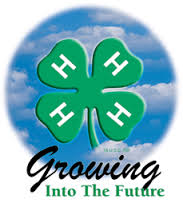 Alameda County 4-H Resource Center http://4halameda.ucanr.edu224 W. Winton Avenue, Room 134 Hayward, CA  94544[Office] 510-670-5639 [Fax] 510-670-5671Cheryl Fraser [Email] cyfraser@ucanr.eduOctober 24, 2017PROGRAM SUPPORT – CherylCalifornia Handbook for New Families available on the Website choose ResourceCall for Science Matters Project Leaders General DescriptionAlameda and Contra Costa 4-H Programs have been selected to participate in a new nationwide project called Science Matters. Its long-term goal is to drive youth to a pathway that will deepen their understanding of how science connects to their food, animals and health; spark their interest in agri-science careers; and empower them with the skills and support to show their communities just how much science matters. The 4-H Science Matters Adult Volunteer:Advises and assists 4-H members in planning events and activities.Identifies resources available to help members plan agri-science activities.BYLAWS All 4-H Leaders’ Councils and 4-H Clubs are required to use the State 4-H templates for Bylaws. Please submit these new Club bylaws by November 1, 2017.Let me know if an extension is needed.Committee Sign-Up sheetsPlease talk about and have this sign-up sheet at your next Community Club meeting. Turn in to Leaders’ CouncilRemember There are online course requirements for returning adults. New and returning Volunteer information is at:  http://ucanr.edu/ala4hvolunteer  The code is AlamedaCreate a new log in at https://campus.extension.org If you need Instructions for log on go to Volunteer_Process_for_eXtension
Use Enrollment Key Code or Code Alameda to access the "2017-2018 Returning Volunteer" or “California New Volunteer Training” Course.2017/2018 Beginning 4-H for VolunteersRequired for new adult volunteers.Beginning 4-H for Volunteers (Orientation); 10:00 AM – 2:00 PM (bring bag lunch)Livescan AvailableSeptember. 10 (Hayward)October. 14 (Hayward)October 15 (Pleasant Hill)November 4 (Pleasant Hill)December 9 (Hayward)Register at http://ucanr.edu/beginning4hforvolunteersFACILITY USE - LisaPlease remind your project leaders to complete the 4-H LogPlease use the link: http://ucanr.edu/4hlogFISCAL – CherylAll Clubs have submitted the year end reports. Thank youState and County fees are due to the County by Friday, January 19, 2018.ENROLLMENT - CherylENROLLMENT DEADLINE: December 1, 2017This applies to all returning 4-H members that were enrolled in the 2016-2017 program year. Must complete all requirements and be confirmed by club VEC within 4HOnline by deadlineDo not confirm any youth members that have not paid fees or turned in a waiver of feesI am still receiving project list updates. Project leader must be included when asking to add a project.2017/2018 Fees: Youth - $69.00 ($46 State and $25 County less $2.00 Fentons’ Fee)Adult - $16.00 ($16 State, $0 County)OUTREACH – Cheryl Remember to record your outreach all year long. Please enter online at http://ucanr.edu/outreachOr fill out the Outreach Methods Documentation form and turn it in monthly.